УДК 681.3, 004.62Губа К.С., Бочкарьов О.Ю.Національний університет «Львівська політехніка»кафедра електронних обчислювальних машинСистема виявлення об'єктів у тривимірному просторі © Губа К.С, Бочкарьов О.Ю., 2019Розглянуто проблему створення алгоритмів системи виявлення об'єктів у тривимірному просторі. Приведено порівняльну характеристику існуючих методів виявлення об’єктів у просторі. Запропоновано алгоритм роботи системи.Ключові слова: Виявлення об’єктів, Тривимірний простір, інформаційні сенсорів.K. Huba, O. BochkarovLviv Polytechnic National University,Computer Engineering DepartmentThe system for detecting objects in three-dimensional area© Huba K., Bochkarov O., 2019The problem of creating algorithms of object detection system in three-dimensional space is considered. The comparative description of the existing methods of object detection in space is given. The algorithm of system operation is offered.Keywords: Object detection, Three-dimensional space, information analysisВступСучасний світ створює все більше завдань, вирішити які можливо лише обробкою великої кількості інформації. Особливо це стосується аналізу відео та зображень. Виявлення об’єктів, реєстрація рухів, передбачення поведінки – це лише невеликий список того, які проблеми можуть вирішувати подібні системи. Медицина, промисловість, охорона, армія – безліч напрямків потребують технології глибокого аналізу кадрів. Глибокий аналіз включає не лише аналіз кадру, чи їх послідовності, а обробка даних з усіх сенсорів (ультразвукових, рухів, тощо) для побудови на основі отриманих даних моделі робочої області. Це відкриває величезні можливості для реєстрації і реагування на події, що просто неможливо помітити та обробити примітивними алгоритмами.Стан проблемиКожен день обсяги відео, фото даних, що потребують обробки зростає. Алгоритми індитифікації об’єктів у кадрі найчастіше не надають інформації про поточне положення об’єкта у просторі та навпаки алгоритми побудови моделі простору не визначають призначення, чи параметри цього об’єкта. Створення алгоритму побудови комплексної моделі з можливістю передбачення: типу, параметрів,  патернів взаємодії кожного з компонентів моделі, надасть можливість покращення обробки сенсорів у багатьох сферах.Аналіз алгоритмів побудови моделі робочого просторуНа основі аналізу даних з кількох сенсорів побудувати модель робочого простору. У рамках обробки моделі простору, розробити алгоритм виявлення та індикації окремих елементів моделі для кожного з них окремо.Для розв’язку поставленої задачі буде розроблена система побудови тривимірної моделі робочого простора, з урахуванням окремої обробки його компонентів. Одне зображення є лише проекцією 3D-об'єкта у двовимірну площину, тому деякі дані з простору вищого виміру повинні бути втрачені в поданні нижнього розміру. Тому з одновимірного 2D зображення ніколи не буде достатньо даних для побудови його тривимірної складової.Отже, метод створення 3D-сприйняття з одного 2D зображення вимагає попереднього знання самої 3D форми.[1]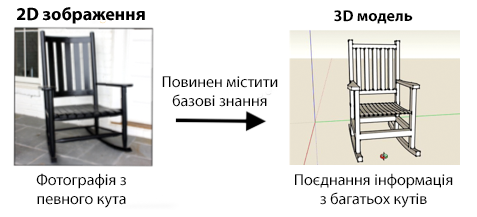 Рисунок 1. Перетворення зображення на модель.У 2D глибокому навчанні AutoCoder є дуже ефективним методом для вивчення стисненого зображення вхідних зображень. Розширення цієї архітектури на засвоєння знань компактної форми є найбільш перспективним способом застосування глибокого навчання до 3D-даних.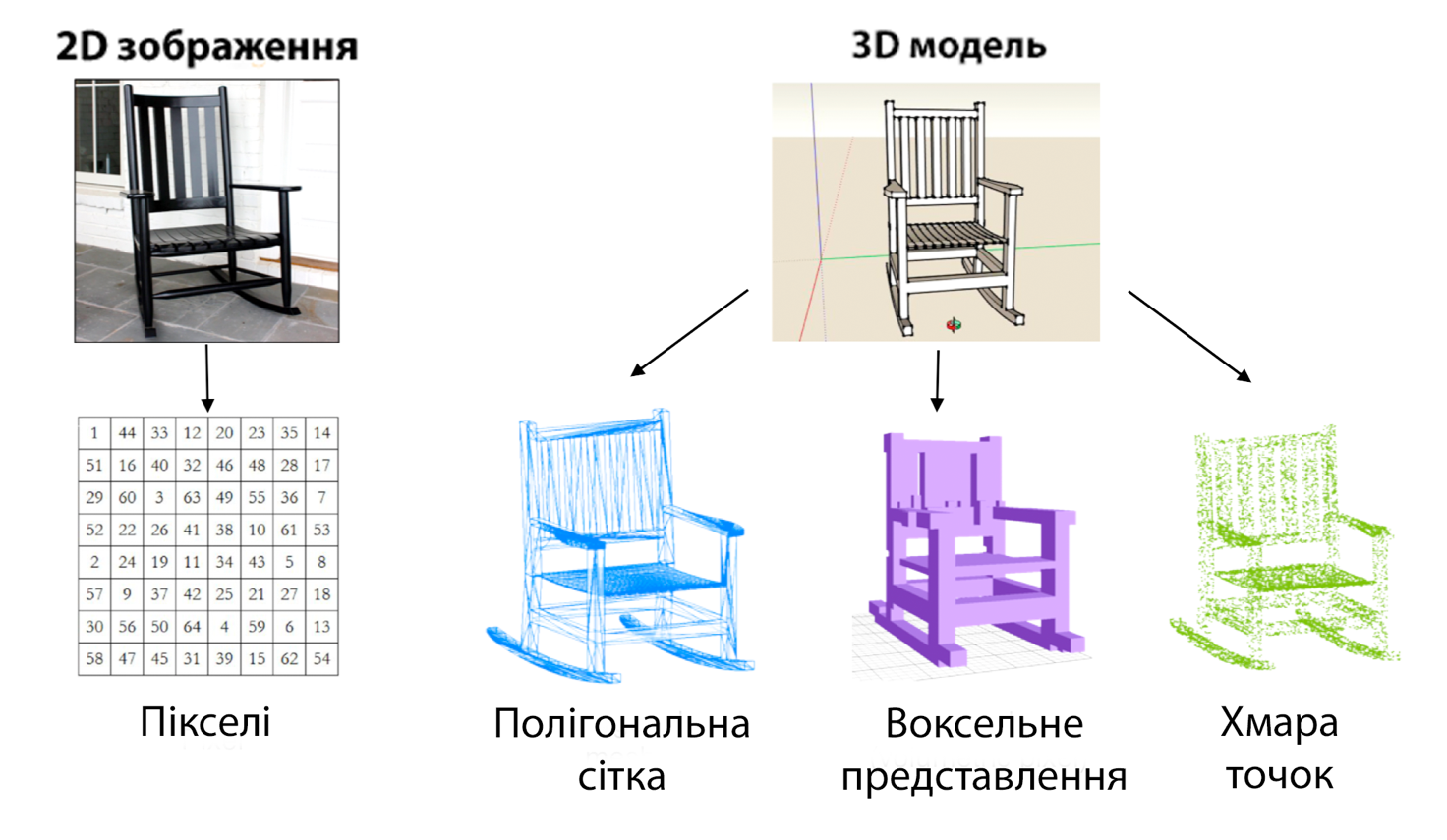 Рисунок 2. Види представлення тривимірних та двовимірних об’єктів.На відміну від 2D-зображення, яке має лише одне універсальне представлення у комп'ютерному форматі (пікселі), існує багато способів представити 3D-дані в цифровому форматі. Вони мають свої переваги та недоліки, тому вибір представлення даних безпосередньо впливав на підхід, який можна використовувати.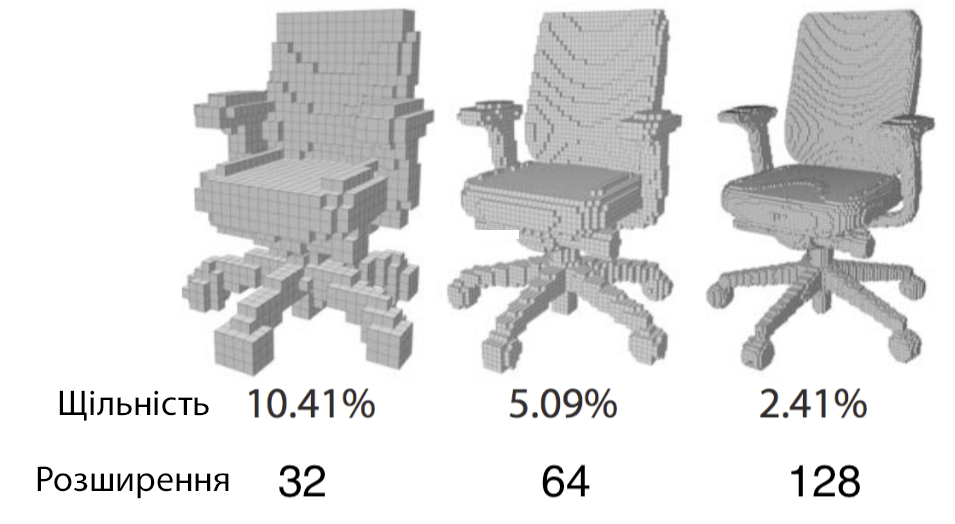 Рисунок 3. Щільність вокселізації.Voxel - об'ємний піксель - це пряме розширення пікселів просторової сітки на вокселі об'єму-сітки. Місцевість кожного вокселя разом визначає унікальну структуру цих об'ємних даних, тому припущення про ConvNet про локальність все ще відповідає дійсності в об'ємному форматі. [2]Однак це представлення рідко і марно. Щільність корисних вокселів зменшується зі збільшенням роздільної здатності.Переваги: Можна безпосередньо застосувати CNN від 2D до 3D-зображення.Недоліки: марне представництво, високі компроміси між деталями та ресурсами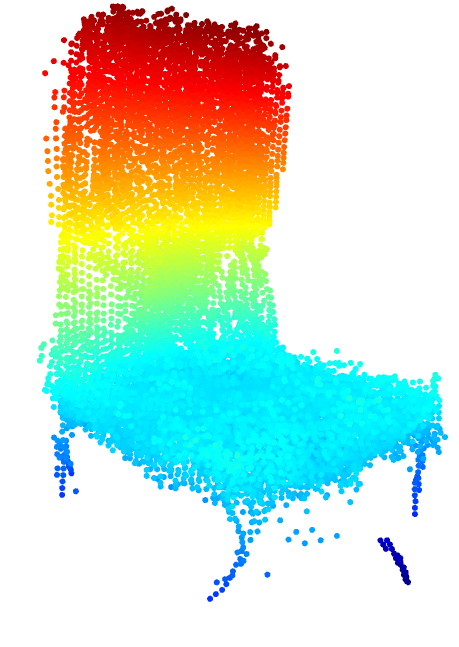 Рисунок 4. Хмара точок.Полігональна сітка: це сукупність вершин, ребер та граней, що визначає поверхню об'єктів у 3 вимірах. Він може захоплювати зернисті деталі в досить компактному зображенні.Хмара точок: сукупність точок у тривимірній координаті (x, y, z) разом ці точки утворюють хмару, що нагадує форму об’єкта у 3 вимірі. Чим більше збір очок, тим більше деталей він отримує. Один і той же набір точок у різному порядку все ще представляє один і той же 3D-об’єкт.Переваги: Компактне зображення, фокусування на поверхні деталей 3D-об'єктів.Недоліки: Не можна безпосередньо застосувати CNN. [3]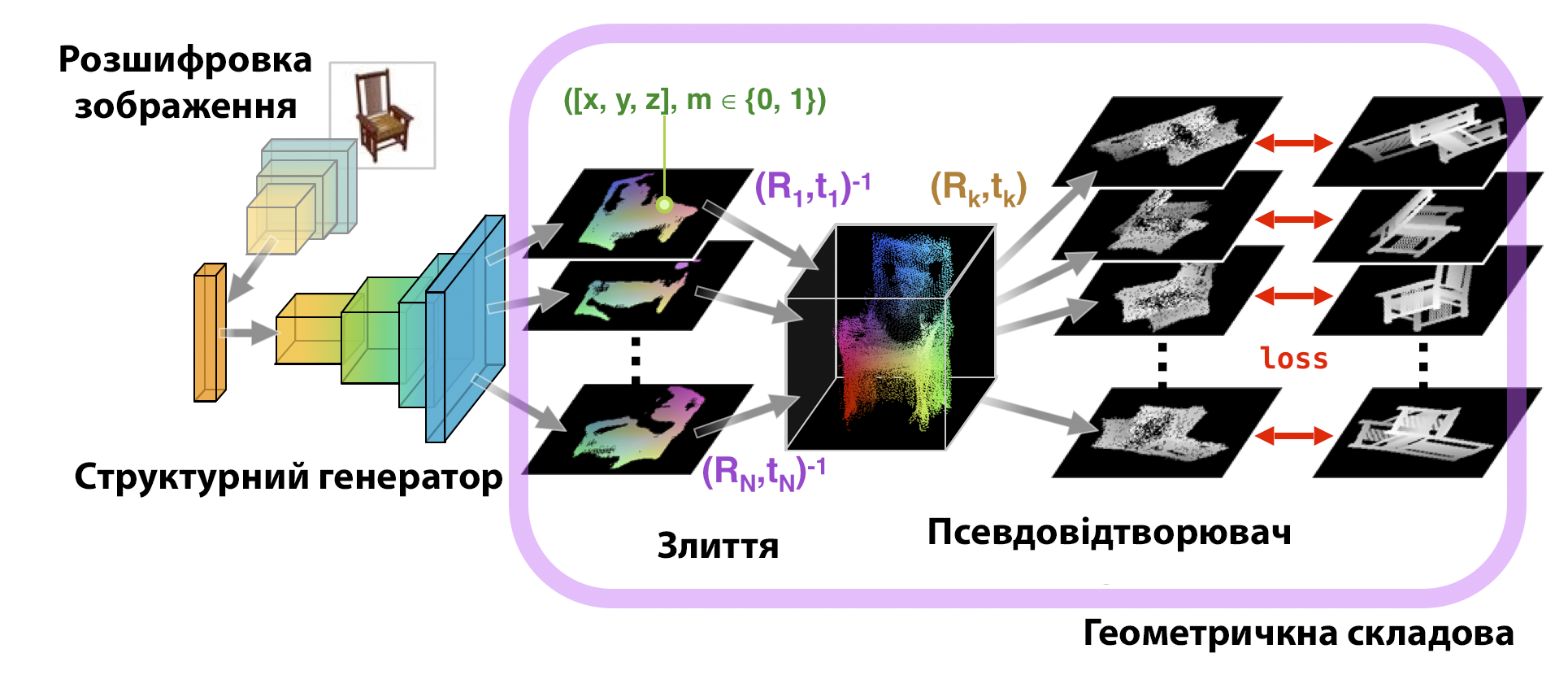 Рисунок 5. Дослідження існуючих алгоритмів. Поетапний аналіз.Комбінуючи 3 модуля разом, ми отримали  розроблену модель, яка вчиться генерувати компактне представлення хмарних точок з одного єдиного 2D зображення, використовуючи лише 2D генератор структури згортки. [4]Розумна хитрість цієї моделі полягає в тому, щоб зробити модулі злиття + псевдовідтворення чисто диференційованими, геометричними міркуваннями:Геометрична складова не має навчальних параметрів, зменшення розмірів моделі та їх легкість у навчанні.Диференціація - означає, розповсюдження градієнтів, дозволяючи використовувати втрати від двовимірних проекцій, щоб навчитися генерувати хмару 3D-точок.Рисунок 6. Результат роботи алгоритму.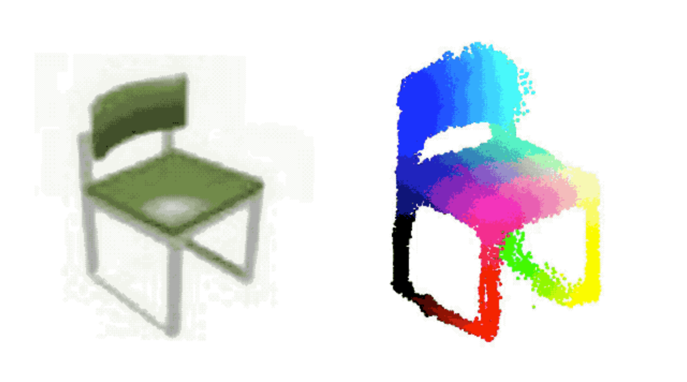 Кінцевий результат: З одного зображення RBG → 3D хмари точок. Для детального представленням хмарної точки можна використовувати MeshLab з можливістю перетворення його в інші представлення, такі як воксель або полігональна сітка, сумісні з 3D-принтером.Висновки. У даній роботі розроблено досліджено існуючі та на основі них побудований покращений алгоритм системи виявлення об'єктів у тривимірному просторі. Приведено порівняльну характеристику існуючих методів виявлення об’єктів у просторі. Запропоновано алгоритм роботи системи.1. C. Tomasi and T. Kanade, “Shape and motion from image streams under orthography: A factorization approach”, International Journal of Computer Vision, 9(2):137-154, 1992. / 2. R. Mohr and E. Arbogast. It can be done without camera calibration. Pattern Recognition Letters, 12:39-43, 1991. / 3. R. Hartley and A. Zisserman. Multiple view geometry in computer vision. Cambridge University Press, 2nd edition, 2003.4/ "Aubin CE, Dansereau J, Parent F, Labelle H, de Guise JA. 1997. Morphometric evaluations of personalised 3D reconstructions and geometric models of the human spine". Med Biol Eng Comput.